 Le forum sera animé par MM. Thierry Dupont et Christian Santini du comité régional ULM Nouvelle Aquitaine et M. Eric Plantecoste, instructeur ULM paramoteur. Où ?	:  Aérodrome de SAUCATS. LFCS Quand ?	:   SAMEDI 21 septembre 2024 de 9h00 à 17h00  Programme :Accueil croissant-café : 08h30                 Information sur les sites officiels :  9h00 à 12h00              -  1) Présentation du site du SIA (sites officiels DGAC)              -  2) Présentation du site de météo France. Aeroweb Déjeuner : 12h – 14hForum SV :  14h00 à 16h30- 1) Le bilan SV 20023 - 2) Rigueur et méthode dans l’application des procédures.- 3) Gestion et prise en compte du Facteur Humain- 4) Focus sur des accidents aériens PARAMOTEUR.Comment s’inscrire ?	: Il suffit de s’inscrire sur votre compte Adhérent FFPLUM : https://licencie.ffplum.fr. Il faut aussi renvoyer la fiche de réservation sur la feuille suivante selon les modalités décrites.Règlement	: Le règlement du déjeuner se fait sur le site HelloAsso : Journée sécurité des vols et espaces aeriens (helloasso.com)  Pour les pilotes licenciés FFPLUM, la participation pour le déjeuner est de 15€, le Comité Régional ULM Nouvelle-Aquitaine complète le reste.                                                                           Comité Régional U.L.M. Nouvelle-Aquitaine19 Place Faubourguet 33210 PREIGNAC(Association Loi 1901 Agrément        Ministère des Sports 84-5-113)e-mail : crulmna@gmail.com    Site :  https://www.ulm-nouvelle-aquitaine.ffplum.frFiche de réservationNOM : M. Mme Mlle ………………………    .Prénom : …..………Licence FFPLUM  2024 n°: ……………………………….………………N° du Club (le cas échéant):  ……………………………………………………………….  Adresse Mail : ……………@....................................                  Tél : ……………………………………   Souhaite participer au FORUM SV (entourez votre choix)     OUI                 NON   Souhaite participer à l’information aéronautique                 OUI                NONPour les pilotes licenciés FFPLUM, la participation pour le déjeuner est de 15€, le Comité Régional ULM Nouvelle-Aquitaine complète le reste..Repas       Oui                     NONPour les pilotes qui souhaitent venir en ULM, merci de le préciser :    Oui                     NONLa fiche de réservation est à renvoyer par E-mail à :  ericplantecoste@hotmail.comavec en copie : crulmna@gmail.com et dupont.thierry.eric@gmail.com(Date limite de retour le 06 septembre 2024)                                                                           Comité Régional U.L.M. Nouvelle-Aquitaine19 Place Faubourguet 33210 PREIGNAC(Association Loi 1901 Agrément          Ministère des Sports 84-5-113)e-mail : crulmna@gmail.com    Site :  https://www.ulm-nouvelle-aquitaine.ffplum.fr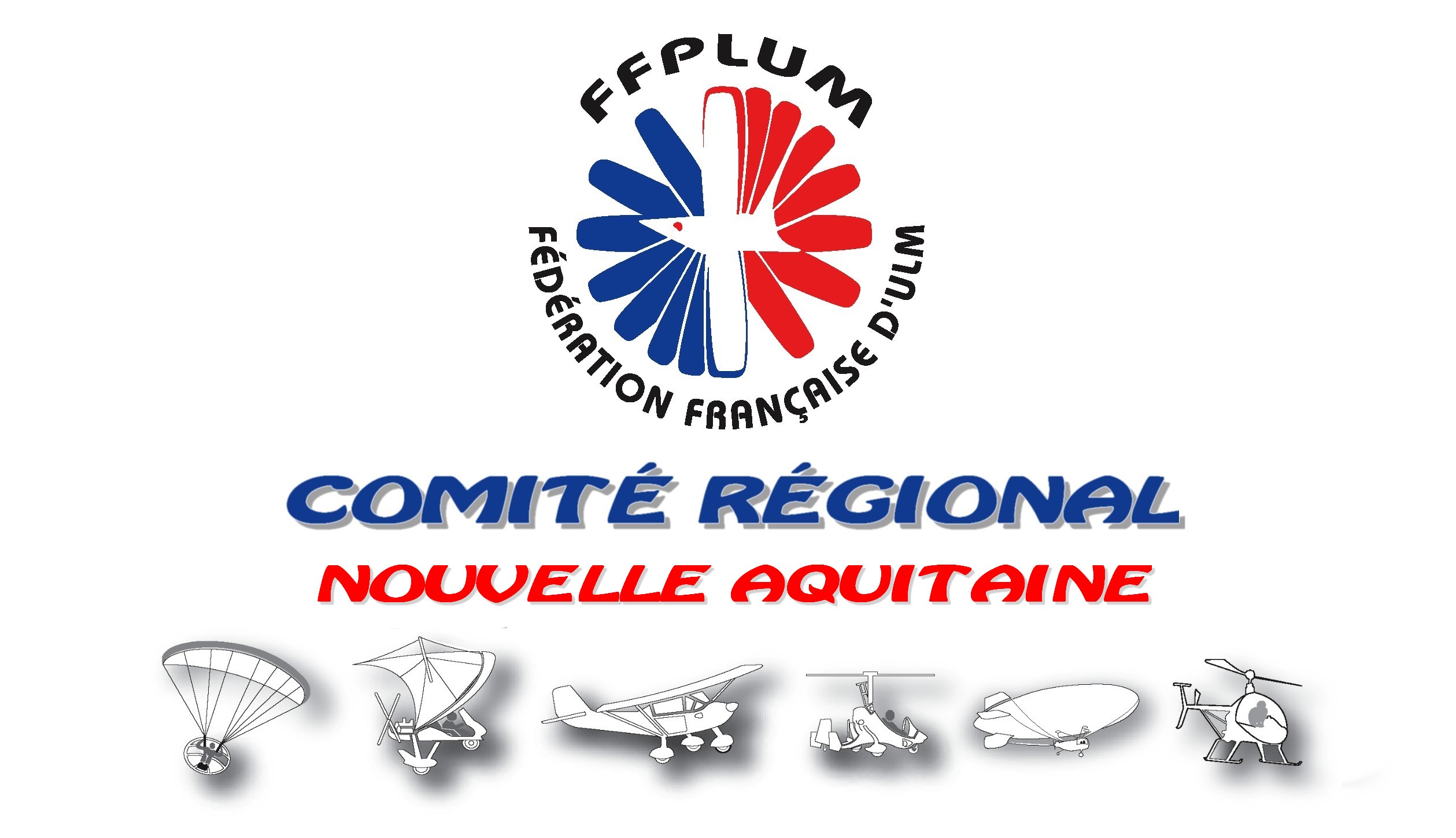 Le Comité Régional ULM Nouvelle-AquitainePropose Une Journée Sécurité des vols le Samedi 21 septembre 2024 Pour tous les pilotes d’ULM PARAMOTEURS  1) Information espaces aériens, Présentation des sites officiels SIA Sofia Vac, Sofia Briefing, Aéroweb   2) Forum Sécurité des Vols l’Après-midi Journée sécurité des volsLe 21 septembre 2024Aérodrome de SAUCATS. LFCS